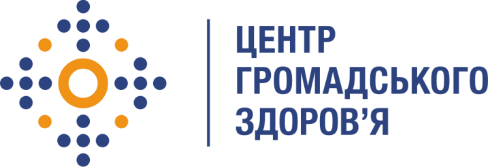 Державна установа 
«Центр громадського здоров’я Міністерства охорони здоров’я України» оголошує конкурс для відбору фахівця з комунікаційв рамках проєктів «Співпраця з Україною у сфері здоров'я» та «Широкомасштабної адаптації та цільового впровадження програм первинної доказової профілактики раку в Європі та за її межами» (PIECES).Назва позиції: Фахівець з комунікаційТермін надання послуг:  
Інформація щодо установи:Державна установа «Центр громадського здоров’я Міністерства охорони здоров’я України» (ЦГЗ) — санітарно-профілактичний заклад охорони здоров’я, головними завданнями якого є діяльність у галузі громадського здоров’я і забезпечення потреб населення шляхом здійснення епідеміологічного нагляду, виконання повноважень щодо захисту населення від інфекційних та неінфекційних захворювань, лабораторної діяльності, біологічної безпеки та біологічного захисту. ЦГЗ виконує функції головної установи Міністерства охорони здоров’я України у галузі громадського здоров’я та протидії небезпечним, особливо небезпечним, інфекційним та неінфекційним захворюванням, біологічного захисту та біологічної безпеки, імунопрофілактики, лабораторної діагностики інфекційних недуг, гігієнічних та мікробіологічних аспектів здоров’я людини, пов’язаних із довкіллям, національного координатора Міжнародних медико-санітарних правил, координації реагування на надзвичайні ситуації у секторі громадського здоров’я.Завдання:1. Консультує з питань комунікаційних заходів в рамках Проекту. Надає послуги щодо інформування громадськості про діяльність Замовника в рамках Проекту.2. Надає послуги з адаптування інформації щодо реалізації Проекту для подальшого висвітлення на інформаційних ресурсах Замовника.3. Пропонує заходи щодо розміщення інформації про стан реалізації Проекту на інформаційних ресурсах Замовника.4. Консультує з питань візуальних комунікацій та інформаційних матеріалів щодо реалізації Замовником Проекту.Вимоги до професійної компетентності:Досвід роботи у сфері комунікацій від 2 роківУчасть в розробці та реалізації інформаційних кампанійЗнання на експертному рівні текстових та графічних редакторівРезюме мають бути надіслані електронною поштою на електронну адресу: vacancies@phc.org.ua. В темі листа, будь ласка, зазначте: «289 – 2024 Фахівець з комунікацій»Термін подання документів – до 23 червня 2024 року, реєстрація документів 
завершується о 18:00.За результатами відбору резюме успішні кандидати будуть запрошені до участі у співбесіді. У зв’язку з великою кількістю заявок, ми будемо контактувати лише з кандидатами, запрошеними на співбесіду. Умови завдання та контракту можуть бути докладніше обговорені під час співбесіди.Державна установа «Центр громадського здоров’я Міністерства охорони здоров’я України» залишає за собою право повторно розмістити оголошення про конкурс, скасувати конкурс, запропонувати договір з іншою тривалістю.